International Situations Project TranslationBig Five Inventory-2 (BFI) – 60 itemsScoring: the items are scored on a Likert scale ranging from 1 (Disagree strongly) to 5 (Agree strongly). There are two scoring keys, one for Facet scales and the other for Domain scales.  Since we are interested in providing feedback for the big five personality traits, we should focus on the domain scales instead. Scoring is as follows:Big FiveExtraversion: 1, 6, 11R, 16R, 21, 26R, 31R, 36R, 41, 46, 51R, 56Agreeableness: 2, 7, 12R, 17R, 22R, 27, 32, 37R, 42R, 47R, 52, 57Conscientiousness: 3R, 8R, 13, 18, 23R, 28R, 33, 38, 43, 48R, 53, 58RNegative Emotionality: 4R, 9R, 14, 19, 24R, 29R, 34, 39, 44R, 49R, 54, 59Open-Mindedness: 5R, 10, 15, 20, 25R, 30R, 35, 40, 45R, 50R, 55R, 60Facet ScalesSociability: 1, 16R, 31R, 46Assertiveness: 6, 21, 36R, 51REnergy Level: 11R, 26R, 41, 56Compassion: 2, 17R, 32, 47RRespectfulness: 7, 22R, 37R, 52Trust: 12R, 27, 42R, 57Organization: 3R, 18, 33, 48RProductiveness: 8R, 23R, 38, 53Responsibility: 13, 28R, 43, 58RAnxiety: 4R, 19, 34, 49RDepression: 9R, 24R, 39, 54Emotional Volatility: 14, 29R, 44R, 59Intellectual Curiosity: 10, 25R, 40, 55RAesthetic Sensitivity: 5R, 20, 35, 50RCreative Imagination: 15, 30R, 45R, 60Translation provided by:Watcharaporn Boonyasiriwat, Chulalongkorn University, BangkokReference for the BFI-2Soto, C.J., & John, O.P. (2017). The next Big Five Inventory (BFI-2): Developing and assessing a hierarchical model with 15 facets to enhance bandwidth, fidelity, and predictive power. Journal of Personality and Social Psychology, 113, 117-143.The International Situations Project is supported by the National Science Foundation under Grant No. BCS-1528131. Any opinions, findings, and conclusions or recommendations expressed in this material are those of the individual researchers and do not necessarily reflect the views of the National Science Foundation.International Situations ProjectUniversity of California, RiversideDavid Funder, Principal InvestigatorResearchers:  Gwendolyn Gardiner, Erica Baranski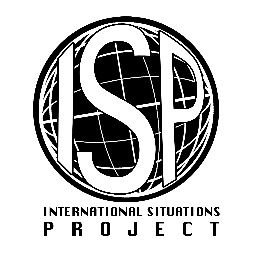 Original BFITranslation (Thai)I am someone who…ฉันคือคนที่...Disagree strongly    ไม่เห็นด้วยอย่างมากDisagree a little   ไม่เห็นด้วยNeutral; no opinion    เป็นกลาง/ไม่มีความเห็นAgree a little    เห็นด้วยAgree stronglyเห็นด้วยอย่างมาก1.  Is outgoing, sociableเข้ากับคนอื่นได้ง่าย ชอบพบปะผู้คน2.  Is compassionate, has a soft heartเห็นอกเห็นใจผู้อื่น เป็นคนใจอ่อน3.  Tends to be disorganizedมักจะไม่มีระเบียบ4.  Is relaxed, handles stress wellผ่อนคลาย จัดการความเครียดได้ดี5.  Has few artistic interestsมีความสนใจทางศิลปะอยู่เล็กน้อย6.  Has an assertive personalityมีบุคลิกนิสัยยืนหยัดในจุดยืนของตนเอง 7.  Is respectful, treats others with respectมีความเคารพต่อผู้อื่น ปฏิบัติต่อผู้อื่นด้วยความเคารพ8.  Tends to be lazyมักจะเกียจคร้าน9.  Stays optimistic after experiencing a setbackยังคงมองโลกในแง่ดีหลังจากการเผชิญความยากลำบาก10. Is curious about many different thingsสงสัยใคร่รู้เกี่ยวกับสิ่งต่างๆ มากมาย11. Rarely feels excited or eagerแทบจะไม่เคยรู้สึกตื่นเต้นหรือกระตือรือร้น12. Tends to find fault with othersมักจะหาข้อตำหนิผู้อื่น13.  Is dependable, steady  พึ่งพาได้ แน่วแน่14.  Is moody, has up and down mood swingsอารมณ์ขึ้นๆ ลงๆ มีอารมณ์ที่เปลี่ยนแปลงขึ้นๆ ลงๆ 15.  Is inventive, finds clever ways to do thingsช่างประดิษฐ์คิดค้น หาวิธีการที่ฉลาดในการทำสิ่งต่างๆ16.  Tends to be quietมักจะนิ่งเงียบ17.   Feels little sympathy for othersรู้สึกเห็นอกเห็นใจผู้อื่นเพียงเล็กน้อย18.  Is systematic, likes to keep things in orderเป็นระบบ ชอบที่จะให้สิ่งต่างๆ เป็นระเบียบ19.  Can be tenseสามารถเคร่งเครียดได้20.  Is fascinated by art, music, or literatureสนใจในศิลปะ ดนตรี หรือวรรณกรรม21.  Is dominant, acts as a leaderมีลักษณะชอบมีอิทธิพลเหนือผู้อื่น ปฏิบัติตัวเป็นผู้นำ22.  Starts arguments with others  เริ่มต้นการโต้เถียงกับผู้อื่นก่อน23.  Has difficulty getting started on tasksเริ่มลงมือทำงานต่างๆ ได้ยาก24.  Feels secure, comfortable with selfรู้สึกมั่นคง สะดวกใจกับความเป็นตัวของฉันเอง25. Avoids intellectual, philosophical discussionsหลีกเลี่ยงการพูดคุยเชิงปัญญา เชิงปรัชญา26.  Is less active than other peopleกระฉับกระเฉงน้อยกว่าคนอื่นๆ27.  Has a forgiving natureมีลักษณะชอบให้อภัย28.   Can be somewhat carelessสามารถที่จะค่อนข้างสับเพร่าได้29.   Is emotionally stable, not easily upsetมีอารมณ์มั่นคง ไม่หงุดหงิดง่าย30.   Has little creativityมีความคิดริเริ่มสร้างสรรค์เพียงเล็กน้อย31.   Is sometimes shy, introvertedบางครั้งขี้อาย ชอบเก็บตัว32.   Is helpful and unselfish with othersชอบช่วยเหลือผู้อื่นและไม่เห็นแก่ตัว33.   Keeps things neat and tidyชอบให้สิ่งต่างๆ เป็นระเบียบและเรียบร้อย34.   Worries a lotวิตกกังวลมาก 35.   Values art and beautyนิยมศิลปะและความสวยความงาม36.   Finds it hard to influence peopleรู้สึกว่าการจูงใจผู้อื่นเป็นเรื่องที่ยาก37.   Is sometimes rude to othersบางครั้งหยาบคายต่อผู้อื่น38.   Is efficient, gets things doneมีประสิทธิภาพ ทำสิ่งต่างๆ ได้เสร็จ39.   Often feels sadมักจะรู้สึกเศร้า40.   Is complex, a deep thinkerซับซ้อน เป็นคนคิดอะไรลึกซึ้ง41.   Is full of energyเต็มไปด้วยพลัง42.   Is suspicious of others’ intentionsมักสงสัยในเจตนาของผู้อื่น43.   Is reliable, can always be counted onเชื่อถือได้ สามารถพึ่งพาได้เสมอ44.   Keeps their emotions under controlควบคุมอารมณ์ต่างๆ ได้ดี45.   Has difficulty imagining thingsรู้สึกเป็นเรื่องยากที่จะใช้จินตนาการถึงสิ่งต่างๆ46.   Is talkativeพูดเก่ง47.   Can be cold and uncaringสามารถเป็นคนเย็นชาและไม่สนใจผู้อื่น 48.   Leaves a mess, doesn’t clean upทำรก ไม่เก็บทำความสะอาด49.   Rarely feels anxious or afraidแทบจะไม่รู้สึกวิตกกังวลหรือกลัว50.   Thinks poetry and plays are boringคิดว่าบทกวีและละครเวทีเป็นสิ่งที่น่าเบื่อ51.   Prefers to have others take chargeชอบที่จะให้คนอื่นเป็นคนควบคุมดูแล52.   Is polite, courteous to othersสุภาพ นอบน้อมต่อผู้อื่น53.   Is persistent, works until the task is finishedมีความพากเพียร ทำงานจนกว่างานจะเสร็จ54.   Tends to feel depressed, blueมักจะรู้สึกซึมเศร้า55.   Has little interest in abstract ideasไม่ค่อยสนใจในแนวคิดที่เป็นนามธรรม56.   Shows a lot of enthusiasmแสดงความกระตือรือร้นอย่างมาก57.   Assumes the best about peopleคิดในทางที่ดีไว้ก่อนเกี่ยวกับคนอื่นๆ 58.   Sometimes behaves irresponsiblyบางครั้งก็ทำอะไรโดยขาดความรับผิดชอบ59.   Is temperamental, gets emotional easilyเจ้าอารมณ์ มักจะใช้อารมณ์ได้โดยง่าย60.   Is original, comes up with new ideasเจ้าความคิด มีแนวคิดอะไรใหม่ๆ 